Plan de clasePlan de clasePlan de clasePlan de clasePlan de claseNombre de docente:Escuela:CCT:Entidad:Fecha:Asignatura:Nivel:Grado:Bloque:No. de plan:Lengua materna. EspañolPrimariaQuintoTema:Tema:Tema:Tema:Tema:Explora y analiza la publicidadExplora y analiza la publicidadExplora y analiza la publicidadExplora y analiza la publicidadExplora y analiza la publicidadAprendizajes esperados:Aprendizajes esperados:Aprendizajes esperados:Aprendizajes esperados:Aprendizajes esperados:Identifica anuncios publicitarios en revistas y periódicos, impresos y electrónicos.Analiza en algunos anuncios las características de las frases publicitarias y su función.Reflexiona, con ayuda del profesor, sobre el lenguaje persuasivo y otros recursos publicitarios para captar consumidores.Identifica anuncios publicitarios en revistas y periódicos, impresos y electrónicos.Analiza en algunos anuncios las características de las frases publicitarias y su función.Reflexiona, con ayuda del profesor, sobre el lenguaje persuasivo y otros recursos publicitarios para captar consumidores.Identifica anuncios publicitarios en revistas y periódicos, impresos y electrónicos.Analiza en algunos anuncios las características de las frases publicitarias y su función.Reflexiona, con ayuda del profesor, sobre el lenguaje persuasivo y otros recursos publicitarios para captar consumidores.Identifica anuncios publicitarios en revistas y periódicos, impresos y electrónicos.Analiza en algunos anuncios las características de las frases publicitarias y su función.Reflexiona, con ayuda del profesor, sobre el lenguaje persuasivo y otros recursos publicitarios para captar consumidores.Identifica anuncios publicitarios en revistas y periódicos, impresos y electrónicos.Analiza en algunos anuncios las características de las frases publicitarias y su función.Reflexiona, con ayuda del profesor, sobre el lenguaje persuasivo y otros recursos publicitarios para captar consumidores.Objetivo educativo que se cubre del plan de estudios:Objetivo educativo que se cubre del plan de estudios:Objetivo educativo que se cubre del plan de estudios:Objetivo educativo que se cubre del plan de estudios:Objetivo educativo que se cubre del plan de estudios:Este recurso permitirá que el alumno:Escribe una variedad de textos con diferentes propósitos comunicativos para una audiencia específicaEmplea diferentes estrategias para persuadir de manera oral a una audiencia.Analizar la información y emplear el lenguaje para la toma de decisionesEste recurso permitirá que el alumno:Escribe una variedad de textos con diferentes propósitos comunicativos para una audiencia específicaEmplea diferentes estrategias para persuadir de manera oral a una audiencia.Analizar la información y emplear el lenguaje para la toma de decisionesEste recurso permitirá que el alumno:Escribe una variedad de textos con diferentes propósitos comunicativos para una audiencia específicaEmplea diferentes estrategias para persuadir de manera oral a una audiencia.Analizar la información y emplear el lenguaje para la toma de decisionesEste recurso permitirá que el alumno:Escribe una variedad de textos con diferentes propósitos comunicativos para una audiencia específicaEmplea diferentes estrategias para persuadir de manera oral a una audiencia.Analizar la información y emplear el lenguaje para la toma de decisionesEste recurso permitirá que el alumno:Escribe una variedad de textos con diferentes propósitos comunicativos para una audiencia específicaEmplea diferentes estrategias para persuadir de manera oral a una audiencia.Analizar la información y emplear el lenguaje para la toma de decisionesLo utilizo paraLo utilizo paraLo utilizo paraLo utilizo paraLo utilizo paraLo utilizo paraLo utilizo paraApoyar las competenciasActividades a realizarActividades a realizarActividades a realizarMateriales y recursos de apoyoMateriales y recursos de apoyoEvidencias de aprendizajeApoyar las competenciasActividades a realizarActividades a realizarActividades a realizarDidácticosTecnológicosEvidencias de aprendizajeCompetencia de la asignatura: Lengua materna. Español:Identifica las características y la función de las frases publicitarias.InicioRealizar preguntas generadoras sobre los anuncios y la publicidad. ¿Qué tipos de anuncios conocen? ¿Qué información hay en un anuncio? ¿En qué medios los han visto o escuchado?Explicar en qué consiste un anuncio y la publicidad.Reproducir el video en YouTube “¿Qué es un anuncio publicitario para niños?Al minuto 2:40 del video, se muestran algunas preguntas para identificar anuncios y sus características, pausa para ir resolviendo en el grupo.Al terminar el video, preguntar a los alumnos ¿Para qué son útiles los anuncios? ¿Cuáles son sus características principales? ¿Qué adjetivos deben utilizarse? ¿Qué es un eslogan y cuáles conocen?Realizar preguntas generadoras sobre los anuncios y la publicidad. ¿Qué tipos de anuncios conocen? ¿Qué información hay en un anuncio? ¿En qué medios los han visto o escuchado?Explicar en qué consiste un anuncio y la publicidad.Reproducir el video en YouTube “¿Qué es un anuncio publicitario para niños?Al minuto 2:40 del video, se muestran algunas preguntas para identificar anuncios y sus características, pausa para ir resolviendo en el grupo.Al terminar el video, preguntar a los alumnos ¿Para qué son útiles los anuncios? ¿Cuáles son sus características principales? ¿Qué adjetivos deben utilizarse? ¿Qué es un eslogan y cuáles conocen?n/aComputadora.Proyector.Video en YouTube: ¿QUÉ ES UN ANUNCIO PUBLICITARIO PARA NIÑOS?Participación del grupo.Competencia de la asignatura: Lengua materna. Español:Identifica las características y la función de las frases publicitarias.DesarrolloOrganizar a los alumnos en equipos para realizar carteles y anuncios publicitarios para promocionar un evento escolar o un producto de su interés.Solicitar que cada grupo realice un cartel en formato digital y un anuncio en audio.Al seleccionar el tema de los anuncios, los alumnos deberán planear y organizarse para realizar los anuncios en los diferentes equipos.Recordar las características de los anuncios, como adjetivos y extensión del texto.Para hacer el cartel digital debe realizar un boceto con la información que se pondrá en el cartel. Utilizar el programa Canva, leer las sugerencias para realizar un anuncio publicitario y utilizar una plantilla para crearlo.Para hacer el anuncio de audio debe realizar un guion y un eslogan, para realizar la grabación, utilizar la aplicación de Grabación con voz de una computadora o teléfono celular y en una grabación de un minuto.Organizar a los alumnos en equipos para realizar carteles y anuncios publicitarios para promocionar un evento escolar o un producto de su interés.Solicitar que cada grupo realice un cartel en formato digital y un anuncio en audio.Al seleccionar el tema de los anuncios, los alumnos deberán planear y organizarse para realizar los anuncios en los diferentes equipos.Recordar las características de los anuncios, como adjetivos y extensión del texto.Para hacer el cartel digital debe realizar un boceto con la información que se pondrá en el cartel. Utilizar el programa Canva, leer las sugerencias para realizar un anuncio publicitario y utilizar una plantilla para crearlo.Para hacer el anuncio de audio debe realizar un guion y un eslogan, para realizar la grabación, utilizar la aplicación de Grabación con voz de una computadora o teléfono celular y en una grabación de un minuto.Papel.Lápiz y colores.Computadora.Programa gratuito para diseño de imágenes: CanvaBlog de Canva sobre cómo crear un anuncioAplicación: Grabadora de vozCartel en formato digital.Grabación de anuncio en formato de audio.Competencia de la asignatura: Lengua materna. Español:Identifica las características y la función de las frases publicitarias.CierreAl terminar, reunir a todo el grupo para exponer los resultados.Pedir a los alumnos que señala los adjetivos y las características de los anuncios realizados, ¿es un anuncio que resulta atractivo?Escuchar los anuncios de audio.Analizar las frases, eslogan y lenguaje utilizado ¿Es un anuncio que invita a la comunidad?Preguntar a los alumnos qué tipo de información deben evitar los anuncios y cómo identificar información falsa.Al terminar, reunir a todo el grupo para exponer los resultados.Pedir a los alumnos que señala los adjetivos y las características de los anuncios realizados, ¿es un anuncio que resulta atractivo?Escuchar los anuncios de audio.Analizar las frases, eslogan y lenguaje utilizado ¿Es un anuncio que invita a la comunidad?Preguntar a los alumnos qué tipo de información deben evitar los anuncios y cómo identificar información falsa.n/aComputadora.Bocinas para audio.Proyector.Participación del grupo.Competencia para la vida:Competencias para el manejo de la informaciónLos alumnos seleccionan, organizan y evalúan información para realizar un anuncio publicitario.Los alumnos seleccionan, organizan y evalúan información para realizar un anuncio publicitario.Lápiz.Papel.Programas de diseño de imágenes: Canva.Elaboración de guiones y bocetos para realizar un cartel.Competencia para la vida:Competencias para el manejo de la informaciónLos alumnos seleccionan, organizan y evalúan información para realizar un anuncio publicitario.Los alumnos seleccionan, organizan y evalúan información para realizar un anuncio publicitario.Competencia para la vida:Competencias para el manejo de la informaciónLos alumnos seleccionan, organizan y evalúan información para realizar un anuncio publicitario.Los alumnos seleccionan, organizan y evalúan información para realizar un anuncio publicitario.Para el uso de TIC:Construyen nueva información y conocimiento al adaptar, aplicar, diseñar, crear y representar informaciónlos alumnos elaboran un cartel en una herramienta digitallos alumnos realizan una grabación para hacer un anunciolos alumnos elaboran un cartel en una herramienta digitallos alumnos realizan una grabación para hacer un anuncion/aComputadora.Programa gratuito para diseño de imágenes: CanvaCartel en formato digital.Para el uso de TIC:Construyen nueva información y conocimiento al adaptar, aplicar, diseñar, crear y representar informaciónlos alumnos elaboran un cartel en una herramienta digitallos alumnos realizan una grabación para hacer un anunciolos alumnos elaboran un cartel en una herramienta digitallos alumnos realizan una grabación para hacer un anuncion/aAplicación: Grabadora de vozGrabación de anuncio en formato de audio.Para el uso de TIC:Construyen nueva información y conocimiento al adaptar, aplicar, diseñar, crear y representar informaciónlos alumnos elaboran un cartel en una herramienta digitallos alumnos realizan una grabación para hacer un anunciolos alumnos elaboran un cartel en una herramienta digitallos alumnos realizan una grabación para hacer un anuncioNotas para el docenteNotas para el docenteNotas para el docenteNotas para el docenteNotas para el docenteNotas para el docenteNotas para el docente.Ayudar a los alumnos con el uso de las aplicaciones.El programa Canva cuenta con muchos recursos y plantillas gratuitas, para apoyar a los alumnos para que las utilicen.Promover el uso de guiones, bocetos y revisar que estos cuenten con buena ortografía y uso de signos..Ayudar a los alumnos con el uso de las aplicaciones.El programa Canva cuenta con muchos recursos y plantillas gratuitas, para apoyar a los alumnos para que las utilicen.Promover el uso de guiones, bocetos y revisar que estos cuenten con buena ortografía y uso de signos..Ayudar a los alumnos con el uso de las aplicaciones.El programa Canva cuenta con muchos recursos y plantillas gratuitas, para apoyar a los alumnos para que las utilicen.Promover el uso de guiones, bocetos y revisar que estos cuenten con buena ortografía y uso de signos..Ayudar a los alumnos con el uso de las aplicaciones.El programa Canva cuenta con muchos recursos y plantillas gratuitas, para apoyar a los alumnos para que las utilicen.Promover el uso de guiones, bocetos y revisar que estos cuenten con buena ortografía y uso de signos..Ayudar a los alumnos con el uso de las aplicaciones.El programa Canva cuenta con muchos recursos y plantillas gratuitas, para apoyar a los alumnos para que las utilicen.Promover el uso de guiones, bocetos y revisar que estos cuenten con buena ortografía y uso de signos..Ayudar a los alumnos con el uso de las aplicaciones.El programa Canva cuenta con muchos recursos y plantillas gratuitas, para apoyar a los alumnos para que las utilicen.Promover el uso de guiones, bocetos y revisar que estos cuenten con buena ortografía y uso de signos..Ayudar a los alumnos con el uso de las aplicaciones.El programa Canva cuenta con muchos recursos y plantillas gratuitas, para apoyar a los alumnos para que las utilicen.Promover el uso de guiones, bocetos y revisar que estos cuenten con buena ortografía y uso de signos.Recursos digitales para el aprendizajeRecursos digitales para el aprendizajeRecursos digitales para el aprendizajeRecursos digitales para el aprendizajeNombreNombreTipo de recursoTipo de recursoCanvaCanvaBlog y aplicación de diseñoBlog y aplicación de diseñoNivelAsignaturaGradoBloquePrimariaLengua materna. EspañolQuinto grado1DescripciónSitio web para crear anunciosSitio web para crear anunciosSitio web para crear anunciosAprendizaje esperadoEscribe una variedad de textos con diferentes propósitos comunicativos para una audiencia específicaEscribe una variedad de textos con diferentes propósitos comunicativos para una audiencia específicaEscribe una variedad de textos con diferentes propósitos comunicativos para una audiencia específicaRecomendaciónUtilizar los elementos gratuitos.Solicitar a los alumnos que busquen imágenes gratuitas en internet para completar su recurso.Utilizar los elementos gratuitos.Solicitar a los alumnos que busquen imágenes gratuitas en internet para completar su recurso.Utilizar los elementos gratuitos.Solicitar a los alumnos que busquen imágenes gratuitas en internet para completar su recurso.URLhttps://www.canva.com/es_mx/crear/tarjetas-anuncios/publicitarios/ https://www.canva.com/es_mx/crear/tarjetas-anuncios/publicitarios/ https://www.canva.com/es_mx/crear/tarjetas-anuncios/publicitarios/ Imagen miniatura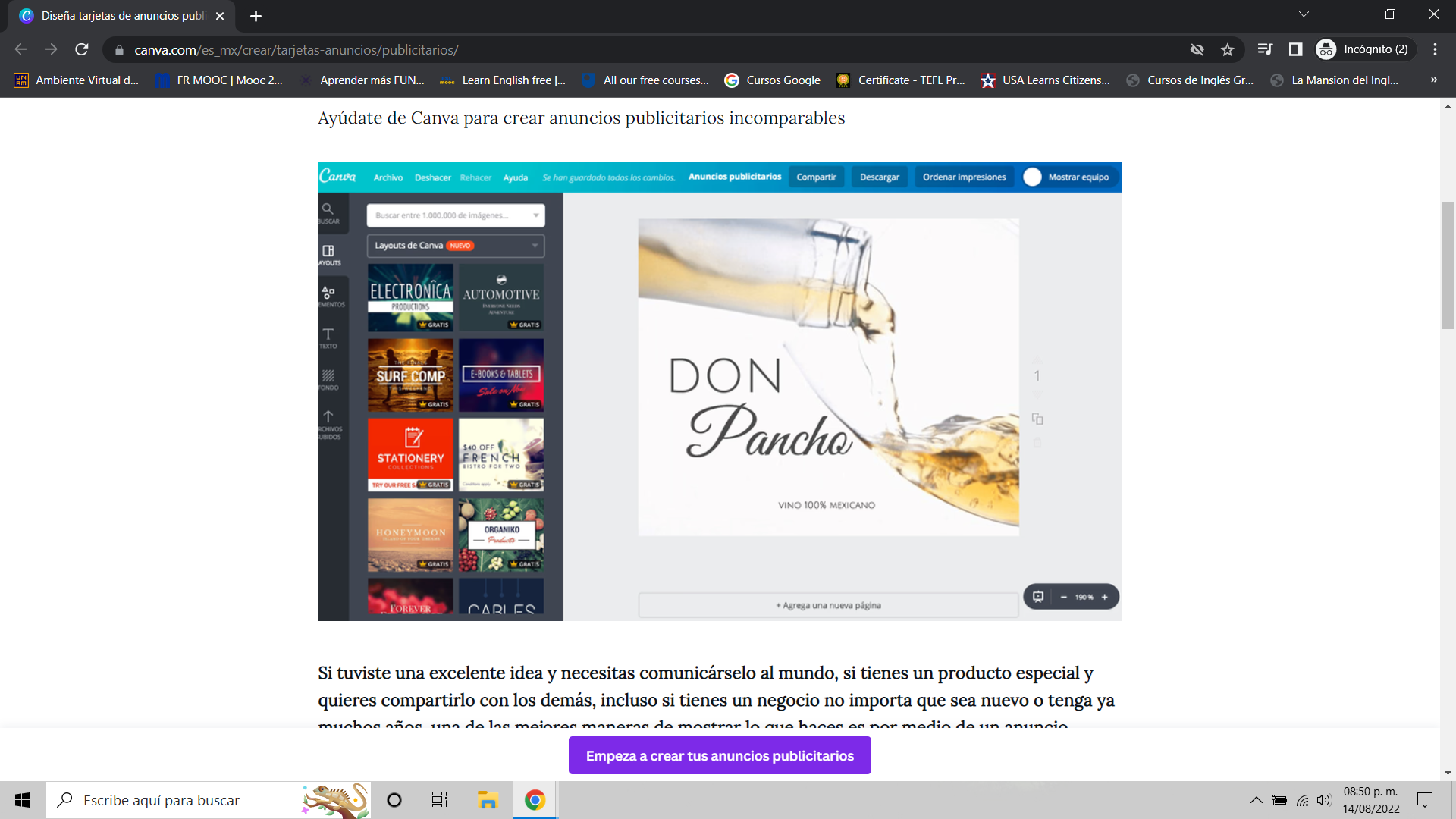 Requisitos técnicosComputadora con conexión a internet.Computadora con conexión a internet.Computadora con conexión a internet.Palabras claveAnuncio, publicidad, español, lengua materna.Anuncio, publicidad, español, lengua materna.Anuncio, publicidad, español, lengua materna.